Date: 7 Feb 12REPORT OF THE WRC-12 AGENDA ITEM COORDINATOR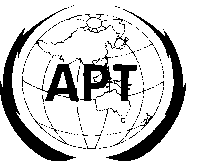 ASIA-PACIFIC TELECOMMUNITYAPT Coordination Meetings During RA-12 and WRC-12APT Coordination Meetings During RA-12 and WRC-12Agenda Item No.: AI 1.4Name of the Coordinator (with Email): Eddy D’Amico (AUS) (eddy.damico@airservicesaustralia.com)Issues: to consider, based on the results of ITU-R studies, any further regulatory measures to facilitate introduction of new aeronautical mobile (R) service (AM(R)S) systems in the bands 112-117.975 MHz, 960-1 164 MHz and 5 000-5 030 MHz in accordance with Resolutions 413 (Rev.WRC-07), 417 (WRC-07) and 420 (WRC-07)APT Proposals:MOD	ASP/26A4/1Support Method A of CPM Report - revisions to Res 413 as studies on protection of FM broadcasting receivers operating below 108 MHz are complete.MOD	ASP/26A4/2Support Method B of CPM Report - revisions to Res 417 to reflect studies on protection of RNSS and non-ICAO ARNS systems are complete. Further, APT Members believe that it is important that practical operational measures be developed to facilitate the coordination between AM(R)S systems and non-ICAO ARNS systems.SUP	ASP/26A4/3Support Method C1 of CPM Report – no additional AM(R)S allocation at 5 GHz and suppression of Res 420 as studies have been completed.Status of the APT Proposals:MOD	ASP/26A4/1Proposal fully accepted. Second reading of revised Res 413 approved at Plenary on 26 Jan.MOD	ASP/26A4/2Compromise APT proposal developed. WP4B approved revised Res 417 on Fri 3 Feb.SUP	ASP/26A4/3Strong support for APT proposal. The  and many African countries looking at a country footnote for an allocation in the 5 000-5 010 MHz band. CEPT strongly opposed a country footnote being developed. At the SWG a.i. 1.4 meeting yesterday, CEPT agreed to develop text for a footnote and Resolution but clarified that they will oppose an allocation by footnote at WP4B and COM4.  Little progress in SWG a.i. 1.4 in developing Resolution and issue will likely go to higher levels.Issues to be discussed at the Coordination Meeting: Considerable debate on resolves in proposed Resolution.  Issue relates to process required if trigger point of [250/500] airports implementing AM(R)S in the 5 000-5 010 MHz band is reached.  CEPT argue that coordination/consultation process is required to protect RNSS but US argue that existing/developed Recommendations is sufficient.  APT may need a position on this matter.Comments/Remarks by the Coordinator: APT does not support an additional allocation but at APG-5 did support the compatibility studies undertaken by WP5B and approved by SG5.  These studies are now being questioned by CEPT.